О проведении в Слободо-Туринском муниципальном районе районного фестиваля национальных культур «Мы вместе – мы едины!»В целях реализации муниципальной программы «Обеспечение комплексной безопасности жизнедеятельности населения в Слободо-Туринском муниципальном районе на 2019-2024 годы», утвержденной постановлением Администрации Слободо-Туринского муниципального района от 29.12.2018            № 648 «Об утверждении муниципальной программы «Обеспечение комплексной безопасности жизнедеятельности населения в Слободо-Туринском муниципальном районе на 2019-2024 годы», гармонизации межнациональных и межконфессиональных отношений на территории Слободо-Туринского муниципального района и поддержки деятельности национальных общественных объединений, проживающих на территории Слободо-Туринского муниципального района, по сохранению и развитию национальной культуры, языка и традиций,ПОСТАНОВЛЯЕТ:1. Провести 04 ноября 2021 года в Слободо-Туринском муниципальном районе районный фестиваль национальных культур «Мы вместе – мы едины!».2. Утвердить:1) положение о проведении в Слободо-Туринском муниципальном районе районного фестиваля национальных культур «Мы вместе – мы едины!» (приложение № 1);2) смету проведения в Слободо-Туринском муниципальном районе районного фестиваля национальных культур «Мы вместе – мы едины!» (приложение № 2).3. Создать организационной комитет по подготовке и проведению в Слободо-Туринском муниципальном районе районного фестиваля национальных культур «Мы вместе – мы едины!».4. Утвердить состав организационного комитета по подготовке и проведению в Слободо-Туринском муниципальном районе районного фестиваля национальных культур «Мы вместе – мы едины!» (приложение № 3).5. Отделу учета и отчетности Администрации Слободо-Туринского муниципального района (Зырянова Л.А.) выделить финансирование:1) по вед.901 разд. 0314 ц.ст. 0220422060 в.р. 244 КОСГУ 349 - 2,2 тыс. рублей;2) по вед.901 разд. 0314 ц.ст. 0220422060 в.р. 350 КОСГУ 296 - 37,8 тыс. рублей.6. Опубликовать настоящее постановление в общественно-политической газете Слободо-Туринского муниципального района «Коммунар» и на официальном сайте Администрации Слободо-Туринского муниципального района в информационно-телекоммуникационной сети «Интернет» http://slturmr.ru/.7. Контроль за исполнением настоящего постановления оставляю                   за собой.Исполняющий обязанности ГлавыСлободо-Туринского муниципального района                                        В.И. Казаков     ПРИЛОЖЕНИЕ № 1     к постановлению Администрации     Слободо-Туринского      муниципального района     от 04.10.2021 № 425  ПОЛОЖЕНИЕо проведении в Слободо-Туринском муниципальном районе районного фестиваля национальных культур «МЫ ВМЕСТЕ – МЫ ЕДИНЫ!»I. ОБЩИЕ ПОЛОЖЕНИЯ1. Настоящее положение определяет цели, задачи, порядок организации и проведения в Слободо-Туринском муниципальном районе районного фестиваля национальных культур «Мы вместе – мы едины!» (далее - фестиваль).2. Учредитель фестиваля - Администрация Слободо-Туринского муниципального района.3. Организаторы фестиваля: 1) Администрация Слободо-Туринского муниципального района;2)	Администрации сельских поселений Слободо-Туринского муниципального района;3)	МКУК «Центр культурного развития» Слободо-Туринского муниципального района.II. ЦЕЛИ И ЗАДАЧИ ФЕСТИВАЛЯ4. Цели проведения фестиваля:1) создание условий для межкультурного диалога и межнационального сотрудничества, для самореализации и самовыражения участников, создание среды творческого мышления, содействие возрождению, сохранению и развитию лучших традиций народов Среднего Урала;2) профилактика национальной, религиозной, расовой и иной нетерпимости.5. Задачи фестиваля:1) знакомство участников и гостей фестиваля с национальным богатством народов Среднего Урала;2) формирование чувства патриотизма у подрастающего поколения, уважения к народной культуре и историческому наследию малой Родины;3) формирование и пропаганда норм и установок толерантного сознания и поведения к людям других национальностей и религиозных конфессий на основе ценностей многонационального российского общества, культурного самосознания, уважение к исторического и культурному наследию народов, проживающих на Среднем Урале.III. УСЛОВИЯ И ПОРЯДОКПРОВЕДЕНИЯ ФЕСТИВАЛЯ6. Фестиваль проводится 4 ноября 2021 года на территории населенных пунктов сельских поселений Слободо-Туринского муниципального района.                   В каждой номинации определяется одна лучшая работа от  сельского поселения и направляется видеороликом  (продолжительность видеоролика не более пяти минут) не позднее 9 ноября 2021 года на электронный адрес metodotdel.sl@mail.ru. 12 ноября 2021 года в актовом зале Администрации Слободо-Туринского муниципального района жюри подводит итоги и проводит награждение.7. В фестивале могут принять участие творческие коллективы (в том числе семейные ансамбли) и отдельные представители национальных общественных объединений независимо от возраста, проживающие на территории Слободо-Туринского муниципального района.8. Количественный состав творческих коллективов-участников фестиваля не ограничен.IV. СОДЕРЖАНИЕ КОНКУРСНОЙ ПРОГРАММЫ ФЕСТИВАЛЯ9. Конкурсная программа фестиваля включает следующие номинации:1) «Оформление подворий»: необходимо оформить подворье                               в национальном стиле;2) «Угощение от прабабушек»: блюда национальной кухни: презентация приготовленных блюд традиционной национальной кухни из старинных «забытых» рецептов, передающихся из поколения в поколение, которые редко используются в наше время (не более 1-2-х блюд), рассказать об истории возникновения приготовленных блюд;3) «Национальный костюм»: демонстрация национального костюма, рассказ об истории происхождения, символике и способах изготовления данного изделия;4) «Национальный обряд, обычай, традиция»: демонстрация национального обряда или элемента народного праздника в виде театрализованного выступления на родном языке с использованием элементов национального обихода, интерьера и т.п., а также рассказ об обрядах, обычаях, традициях своего народа;5) «Народное творчество»: демонстрация фольклорных произведений                на национальном языке (песни, стихи, сказки и т.п.), танцы, национальные игры;6) «Выставка-ярмарка изделий народных умельцев»: выставка национального декоративно-прикладного искусства (народная игрушка, вышивка, вязание, плетение, резьба по дереву, бисер и т.п.). V. ОРГАНИЗАЦИОННЫЙ КОМИТЕТ ФЕСТИВАЛЯ10. Организационный комитет фестиваля (далее — оргкомитет) формируется из числа представителей учреждений культуры, образования              и Администрации Слободо-Туринского муниципального района.11. Оргкомитет утверждает состав жюри и осуществляет финансовое обеспечение фестиваля. 12. При формировании состава жюри учитывается опыт участия и оценки мероприятий подобного формата.13. Руководители творческих коллективов-участников фестиваля                    и отдельные участники при подаче заявки автоматически подтверждают согласие со всеми пунктами настоящего положения.14. Оргкомитет имеет право:1) решать вопросы, не освещенные настоящим положением;2) вносить изменения в регламент фестиваля.VI. НАГРАЖДЕНИЕ УЧАСТНИКОВ ФЕСТИВАЛЯ15. Определение лауреатов фестиваля трех степеней по каждой номинации проводится путем открытого обсуждения кандидатур на заседании оргкомитета. 16. Результаты фестиваля определяются открытым голосованием.17. Решение жюри оформляется протоколом, является окончательным                 и обсуждению не подлежит.18. Жюри оставляет за собой право не присуждать в номинациях все степени лауреатов Фестиваля.19. Критериями оценки для жюри являются:1) знание обрядов, традиций родного края, национальности;2) оформление блюда, костюма, подворья, предметов национального декоративно-прикладного искусства;3) участие в презентациях носителей национальных культур;4) оригинальность, творческий подход.20. Победители фестиваля награждаются дипломами и званиями лауреата I, II, III степеней с вручением денежных премий.21. Коллективы и отдельные участники занявшие четвертое место  награждаются благодарственными письмами за участие в фестивале                        и денежными премиями. 							    ПРИЛОЖЕНИЕ № 2    к постановлению Администрации    Слободо-Туринского     муниципального района    от 04.10.2021 № 425Проект СМЕТЫпроведения в Слободо-Туринском муниципальном районерайонного фестиваля национальных культур«МЫ ВМЕСТЕ – МЫ ЕДИНЫ»     ПРИЛОЖЕНИЕ № 3     к постановлению Администрации     Слободо-Туринского      муниципального района     от 04.10.2021 № 425  СОСТАВорганизационного комитета по подготовке и проведению в Слободо-Туринском муниципальном районе районного фестиваля национальных культур«МЫ ВМЕСТЕ – МЫ ЕДИНЫ!»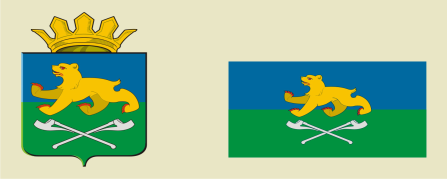 АДМИНИСТРАЦИЯ СЛОБОДО-ТУРИНСКОГОМУНИЦИПАЛЬНОГО РАЙОНАПОСТАНОВЛЕНИЕАДМИНИСТРАЦИЯ СЛОБОДО-ТУРИНСКОГОМУНИЦИПАЛЬНОГО РАЙОНАПОСТАНОВЛЕНИЕот 04.10.2021№ 425с. Туринская Слободас. Туринская Слобода№ п/пНаименование, кол-воКол-воСумма, руб.1.Призы лауреатам I степени615 6002. Призы лауреатам II степени612 0003.Призы лауреатам III степени610 2004.Дипломы, благодарственные письма242200ИТОГО40 0001.Ботин Николай Николаевич-заместитель Главы Администрации по социальным вопросам Слободо-Туринского муниципального района, председатель Оргкомитета;2.Сабуров Юрий Васильевич-Глава Слободо-Туринского сельского поселения, заместитель председателя Оргкомитета                                   (по согласованию);3.Кузеванова Татьяна Аркадьевна-Глава Ницинского сельского поселения                                (по согласованию);4.Фефелова Лидия Петровна-Глава Сладковского сельского поселения                              (по согласованию);5.Лукин Александр Сергеевич-Глава Усть-Ницинского сельского поселения                         (по согласованию);3.ТихоньковаСветлана Владиславовна-директор МКУК «Центр культурного развития» Слободо-Туринского муниципального района;4.ПрокудинВалерийАнатольевич-специалист 1 категории отдела по гражданской обороне и чрезвычайным ситуациям администрации Слободо-Туринского муниципального района;5.Захарова Татьяна Николаевна-директор МБУК «Слободо-Туринский районный историко-краеведческий музей» (по согласованию);6.Лапина Татьяна Михайловна-директор МБУК «Ницинский культурно-досуговый центр» (по согласованию);7.Новикова Надежда Анатольевна-директор МБУК «Сладковский культурно-досуговый центр» (по согласованию);8.ЗахароваМаринаВикторовна-директор БУК «Слободо-Туринское культурно-досуговое объединение» (по согласованию);9.Дорошенко Сергей Алексеевич-директор МБУК «Усть-Ницинский культурно-досуговый центр» (по согласованию).